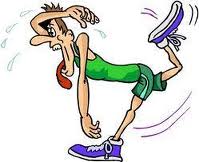 GALVENAIS NAV UZVARĒT! GALVENAIS IR NOSKRIET!SKRIEŠANAS DIENA15.09.2016.   	    2. st. 			10.-12.kl. 		 	    3. st.				 3. - 4. kl.			    4. st.		    		 8. - 9. kl.			   	    5. st.			     1. - 2. kl.		6. st.				 5. - 7. kl.Krosa rezultāti tiks vērtēti pie” Labākā klase sportā” rezultātiem.Lai noteiktu klases kopvērtējumu, krosā jāpiedalās vismaz 50% klases skolēnu. Skolēni, kas 	atbrīvoti no sacensībām un krosiem veselības dēļ, veic distanci lēnām skrienot vai ejot.	